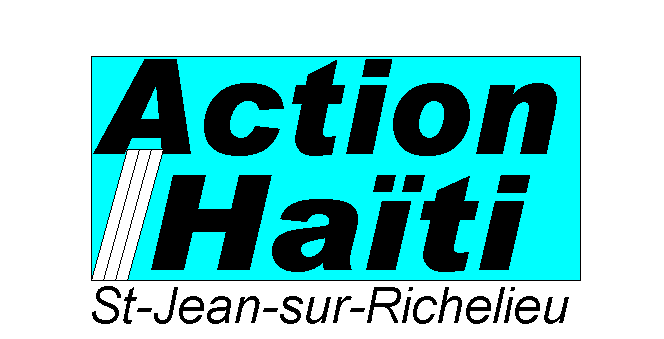 Saint-Jean sur Richelieu le 23 août 2013Objet : Les donateurs, les bénévoles et les membres d’Action-Haïti n’oublient pas le tragique tremblement de terre.Bonjour cher collaborateur, partenaire ou ami,Depuis 30 ans, Action Haïti a traversé bien des épreuves et réalisé plusieurs projets en partenariat avec des organisations sœurs à Grand Goâve qui célèbre cette année son 350e anniversaire de fondation. Les Haïtiens peuvent compter sur ces citoyens et citoyennes engagées bénévolement pour les accompagner dans leurs initiatives. Sans aucune subvention, grâce à ses donateurs, ses amis et ses partenaires québécois, bon an mal an, l’équipe d’Action-Haïti accumule les petites réussites : parrainage scolaire d’une centaine d’enfants, alphabétisation, construction, agrandissement et réparation, construction et réparation de puits, agriculture  et élevage de chèvres.   Que dire de plus pour vous inviter à nous soutenir encore et encore et ainsi contribuer, à travers nous, à la coopération et à la démocratie de ce peuple résilient et vaillant. Le seul autre peuple francophone des Amériques. Voici trois façons de collaborer à nos succès :Le souper-bénéfice annuel se tiendra le samedi 26 octobre 2013 à 18h00 à A l’hôtel Relais Gouverneur à  Saint-Jean sur Richelieu. Se faire plaisir tout en contribuant à une cause est vraiment agréable. Le coût d’un billet est de 50$.  Un montant de $20. est admissible à un reçu d’impôt.  Mais pourquoi ne pas acheter une table de dix  (10) personnes et inviter vos amis et votre famille? Vous êtes tous les bienvenus.  S’il vous est impossible de venir souper avec nous, vous pourriez nous faire parvenir votre don. Vous recevrez bien sûr un reçu pour obtenir un crédit d’impôt.Connaissez-vous quelqu’un avec qui nous pourrions communiquer de votre part ? Il nous ferait plaisir de l’informer de nos activités et de l’inviter à joindre nos rangs. Dans tous les cas, un formulaire est joint à cette lettre pour vous permettre de participer de près ou de loin à votre façon. Vous avez une autre idée ? Parlez-nous en car, comme dit la chanson, nous sommes bien ouverts à vos commentaires. Des innovations stimulantes comme des bonnes nouvellesVous constaterez que nous avons entièrement renouvelé notre site internet. En tant que futur membre, si vous le désirez, vous recevrez cette année un nouveau bulletin d’information numérique qui vous tiendra informé  des développements relatifs à votre don. De plus, dans le cadre de notre 30e anniversaire et du 350e anniversaire de Grand-Goâve, nous préparons un événement spécial au printemps qui comprendra un vernissage de photographies exclusives et la projection d’un documentaire. Surveillez les annonces à venir dès janvier !Vous remerciant bien chaleureusement, au nom des citoyens de Grand-Goâve et du peuple haïtien, veuillez agréer l’expression de nos meilleurs sentiments,Le président								Le vice-présidentAlain Higgins    								Roland  Beaudoin                   Tél : 514-884-2192        							Tél : 450-616-7424Courriel :  axh555@live.ca						Courriel : boslim@videotron.caSite WEB :   action-haiti-monteregie.org